Внеклассное мероприятие «Посвящение в географы»(географический вечер для учащихся 5 – 6 классов)Учитель: Загудалова Татьяна ВладимировнаЦель:Развивать познавательный интерес учащихся к науке географии;Развивать стремление узнать больше.развитие интереса к географии, творческой активности; систематизация географических знаний, умений, навыков, полученных при изучении тем “План местности”, “Географическая карта”, “Литосфера”, “Гидросфера”;проверка приёмов и умений работать с картографическими пособиями, делать выводы и обобщения;Ход мероприятия. Две команды участников вечера под музыку входят в класс с рюкзаками, глобусом, компасом  и поют:Я не знаю, где встретиться                                                             Нам придётся с тобой.Глобус крутится, вертится,                                                             Словно шар голубой.     И мелькают города и страны,                                                             Параллели и меридианы,      И нигде таких пунктиров нету,              По которым нам бродить по свету.Учитель: Ребята! Кто вы?Ученики: Географы – туристы!1-й ученик: С рюкзаком шагаем по планете,                       Нас интересует все на свете:                       Где свирепствует мороз?                       Где нет радуги и гроз?2-й ученик: Где  - огромная гора?                       Где  - озонова  дыра?                      Почему вулканы есть?                      Эдельвейсов, где не счесть?3-й ученик: И на сколько же велик                      Евразийский материк?                      Что есть в сумке у коалы?                     Где произрастают калы?4-й ученик: Кто такой Тур Хейердал?                      Что он в жизни повидал?                      И как нам, простым ребятам,                      Без родительской зарплаты                     Тоже много повидать                     И про всё – про всё узнать?5-й ученик: На вопросы даст ответы                     Та наука, коей нету                      Краше, как нам видится,                     И пусть не обидятся                      Все науки школьные –                     Просто мы  «прикольные»!Учитель: Так какая из наук                  Учащает сердца стук?Все: География!Учитель: Чтоб сохранить Природу – мать,                Её отлично надо знать.                Поэтому – внимание!               Проверим ваши знания!1. Представление команд, девиз, эмблема(Запись на доске в “Таблице итогов” названий команд.)2. Ознакомление с правилами турнира:У каждой команды есть общее название, а также каждый из ПЯТИ участников имеет  свой номер. Задания турнира предполагают поочередное участие всей команды и каждого члена в отдельности по их номерам. Если какой-либо участник не справляется, то разрешается помощь команды.  Но в этом случае баллы снижены.Оценивает жюри. Практически все задания оцениваются по 1 баллу за ответ. Все результаты вносятся жюри в итоговую таблицу на доске по мере оценивания.1 конкурс.Собери материки.Раздаются разрезанные контуры материков. Задача каждой команды – быстро и правильно собрать материки.2 конкурс.«Волшебная буква»Надо за 2 минуты записать географические названия, начинающиеся на букву (буква определяется жеребьёвкой)1. море –2. река –3. государство –4. остров –5. озеро – 6. город –3 конкурсСоставить поговорку  и нарисовать её. Раздаются слова для составления  поговорки, цветные карандаши и бумага.1 команде  «Дарёному коню в зубы не смотрят»2 команде «За двумя зайцами погонишься, ни одного не поймаешь» 4 конкурс«А ну-ка отгадай!»1.И пекут меня, и варят,И едят меня, и хвалят. (картофель)2.Круглолиц и красен я, тонок хвост, белы края. В огороде меня рвут и к столу подают. (редис)3. Была ребёнок – не знала пелёнок,А старою стала – сто  пелёнок мало.  (капуста)4. Из мешка – на забаву, из  бутылки – на приправу.  (подсолнух)5.Мои зубы белы и сладки, пока малы.Мои косы длинны, хоть и не заплетены. (кукуруза)6. Жёлт и тонок стебелёк, золотой колосок.Будет из меня мука и лепёшка мягка. (пшеница)5 конкурс.Конкурс капитанов.Вопросы для капитанов содержат сведения о великих россиянах. Ваша задача – назвать их.Он знал 8 языков,  был одним из первых альпинистов (5 баллов)У него одна из самых скромных могил в мире, при огромных заслугах перед Отечеством. (4 балла)Он вёл спартанский образ жизни. (3 балла) Не проиграл ни одного сражения, даже памятник ему в Санкт-Петербурге, на  Марсовом поле, не  убранный в блокаду, не был задет ни одним снарядом.                           (2 балла)                                                                              ( ответ:  А.В.Суворов)На своей личной печати он вырезал: «Я ученик и нуждаюсь в учителях». (5 баллов)Он учился всю жизнь, заставлял учиться подданных, а по возвращении часто сам экзаменовал их. (4 балла)Он  работал  простым плотником на верфи в Голландии, не боялся никакого труда, но и того же требовал у своих подданных. (3 балла)При  нём Россия сделала огромный шаг вперёд, несмотря на все трудности. (2 балла)                                                          (ответ: Пётр 1)6 конкурсРазгадайте географический кроссворд.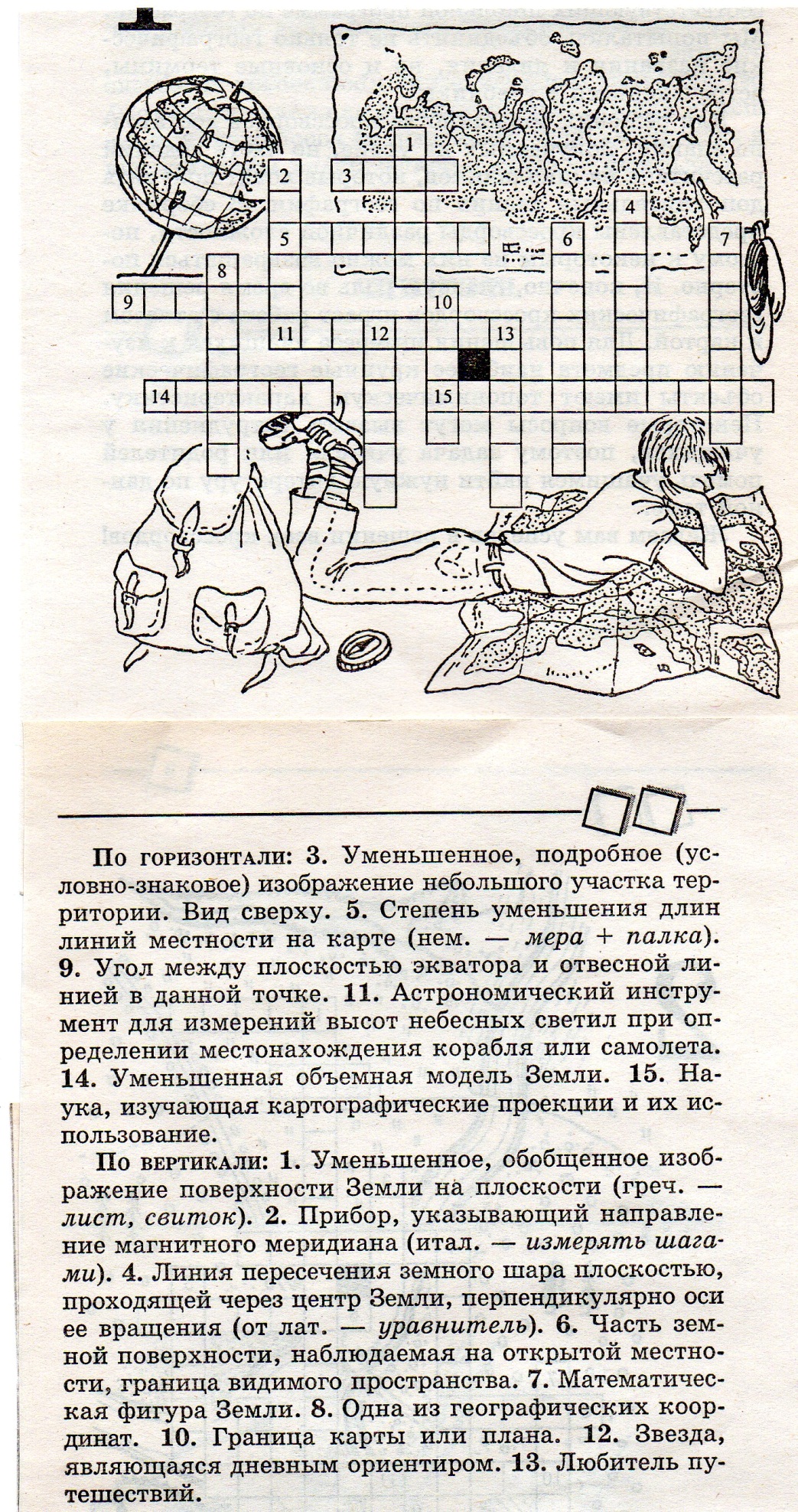 Ответ:По горизонтали: 3.План   5.Масштаб   9.Широта   11.Секстант   14.Глобус   15.КартографияПо вертикали: 1.Карта   2. Компас   4. Экватор   6.Горизонт   7.Сфероид   8.Долгота   10.Рамка   12.Солнце   13. Турист7 конкурс «Половинки слов»Каждая команда должна соединить половинки слов.Подводятся итоги конкурса. Жюри объявляет победителей.Учитель: Ребята! Ещё раз проверим ваши знания.                 Прошу хором дать ответ:                  Как называют Земли макет?Все: Глобус.Учитель: Всю природную парафию                Изучает….Все: География!Учитель: Чтоб дать отпор невежеству и скуке,                Мы присягнём  на верность  сей науке.Клятва юных географов.1.Клянёмся  много  книг читать,Чтоб много о планете знать!Все: Клянёмся!2.В походы разные ходить,Вершин побольше покорить!Все: Клянёмся!3.Быть дружбе преданным навекИ помнить званье – ЧЕЛОВЕК!Все: Клянёмся!4. Клянёмся родину любить!                                                                               Достойными географами быть!                Все: Клянёмся! Клянёмся! Клянёмся!Всем участникам вручаются  удостоверения юного географа и призы.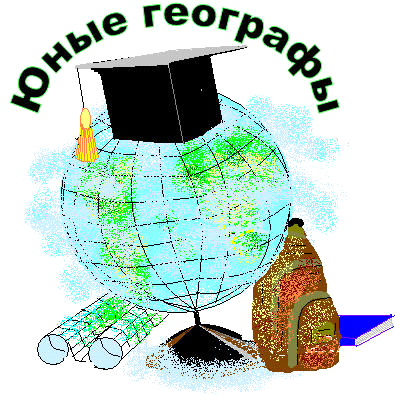 Всем спасибо за активное участие!!!ревализорациматтайтособвадельвейплаканфаузойлажиммезобараклинабенгадюклонсухонавултофлота